Photoshop Digital Darkroom Assignment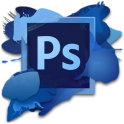 Task One: Adjust ContrastFor this task you will explore 4 different ways to adjust and heighten the contrast on one of your original film photographs		Adjust your ORIGINAL photo 4 times:Auto tone/auto adjustBrightness and Contrast LevelsExposure Adjustment LayerGradient MapSubmit each of these, as well as your original photo, as a separate jpg files to your online hand in folder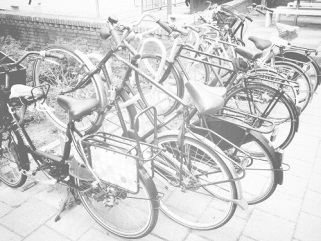 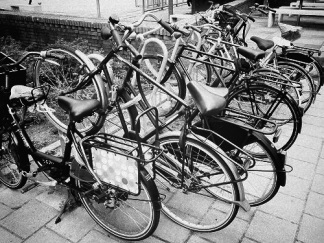 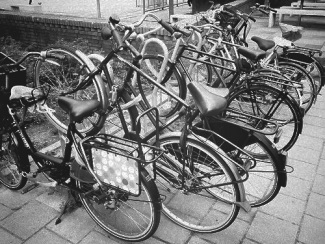 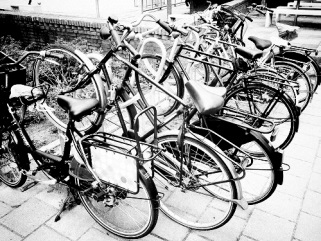 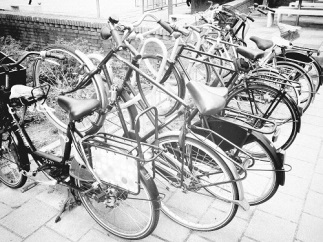 Task Two: Colorization	For this task you will realistically colourize one of your original film photographs.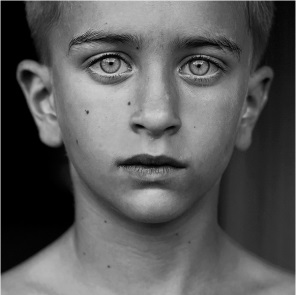 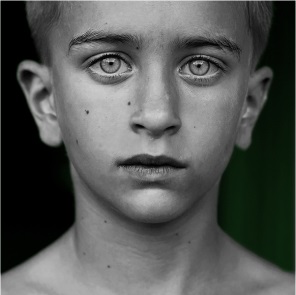 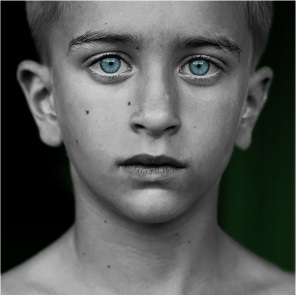 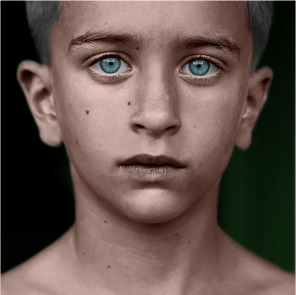 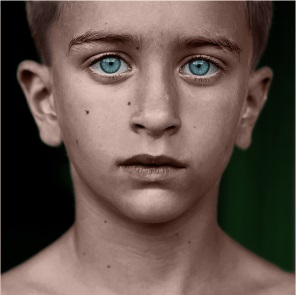 Task Three: Double ExposureFor this task you will create a digital double exposure, merging two of your photos.  Watch the video to the point of altering the opacity of the top layer.  If you are so inclined you can follow the rest through to do the second portion of the directions.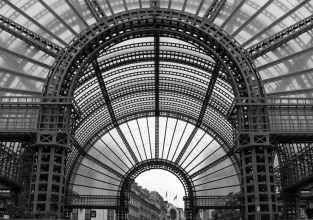 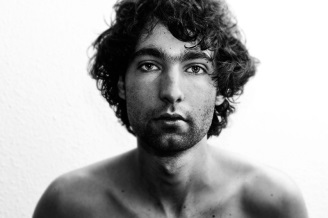 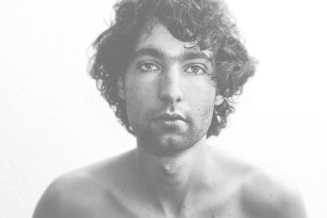 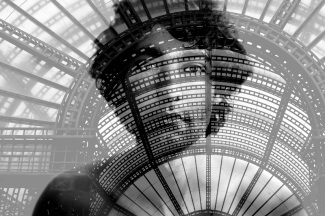 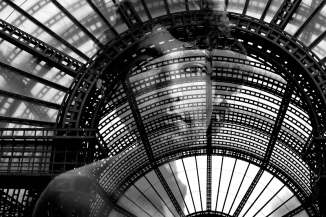 RUBRICStudent Name:Criteria: Level R = none-insufficient	 Level 1 = limited 	Level 2 = somewhat	 	Level 3 = considerably	 Level 4 = thoroughly(50 - 59%)	 (60 - 69%)		 (70 - 79%) 		(80 - 100%)Knowledge and Understanding (Understanding of concepts, elements, principles, meaning and significance)Thinking and Inquiry (Planning & Process; Creative thinking skills & processes, critical analysis)Communication (The conveying of meaning through various forms; communication of intended message expression/organization of ideas)Application (The use and knowledge to make connections within and between various contexts; final product, composition, creativity) 
Rubric Questions:*To be typed on a separate sheet. Each question should be a full paragraph (minimum 5 sentences each)
Which Exposure improvement method did you find most effect, least effective, and why?What colours did you chose for specific parts of your colourization photo and why?What was your artistic vision with your double exposure?What challenges did you face with the digital darkroom tasks?Describe the differences between digital and original darkroom processes.  What do you prefer and why?• Demonstrates an understanding of auto tone and adjust• Demonstrates an understanding of brightness contrast levels• Demonstrates an understanding of exposure adjustment layers• Demonstrates an understanding of gradient maps
• Demonstrates an understanding of colorization
• Demonstrates an understanding of double exposure
R 1 2 3 4 R 1 2 3 4 R 1 2 3 4overall mark for category:         /30Planning• Photo for improved contrast task is well chosen• Photo for colourization task is well chosen• Photos for double exposure task are well chosenR 1 2 3 4 R 1 2 3 4R 1 2 3 4overall mark for category:         /30The completed rubric answers: • The rubric questions have been thoroughly answered and were properly submitted with your completed assignment. • The rubric answers demonstrate attention to details and thoughtful, insightful answers.• Colours for colourization are well chosen and suit the photo content and mood• Double exposure image communicated an interesting messageR 1 2 3 4 R 1 2 3 4 R 1 2 3 4R 1 2 3 4 overall mark for category:         /40Foundations: Responsible Practices.• throughout the creation of this piece you demonstrated responsible studio practice by: Maintaining a clean, respectful workspace; Consistent, proper, safe materials usage; Not wasting/losing materials/tools/equipment; Responsible, ethical digital citizenship.Application: • Final Arrangement of double exposure is effective• Photoshop tools are used effectivelyR 1 2 3 4R 1 2 3 4R 1 2 3 4 overall mark for category:      /30